Photo 1. Messy                                     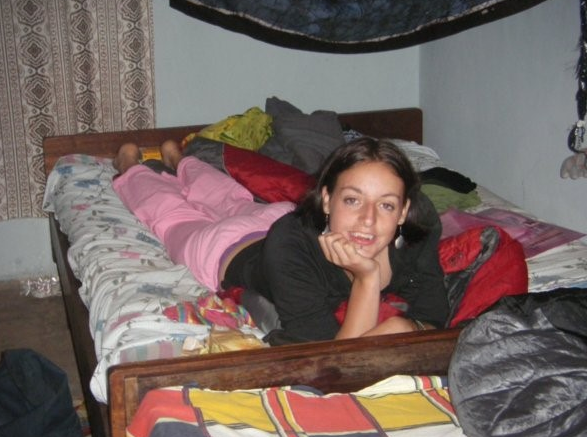 Photo 2. Neat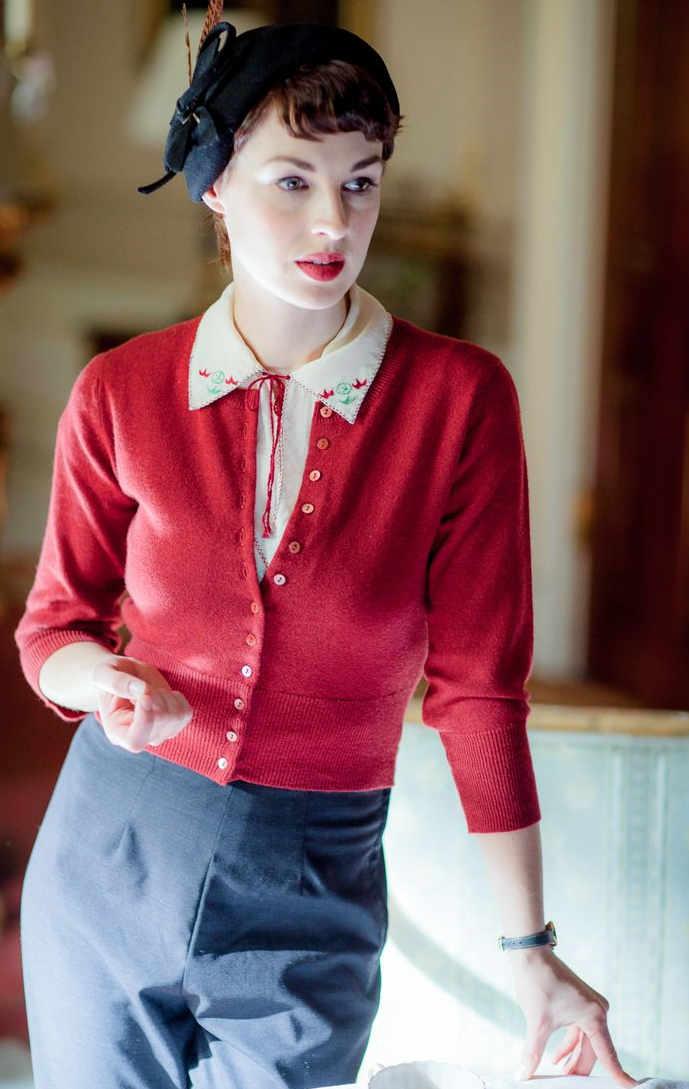 Photo 3. Calm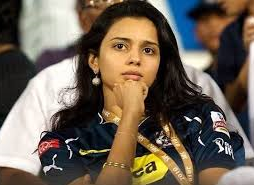 Photo 4. Nervous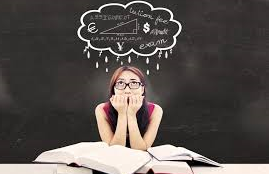 Worksheet#1Match the words with their opposites.AdventurousCalmCarefulCreativeFlexibleFunnyHardworkingNeatTalkativeCarelessLazyMessyNervousQuietSeriousStubbornTimidUnimaginativeWorksheet#2Read the astrology chart. Then answer the questions below.When is your birthday?What is your star sign?Do your star sign characteristics describe you?Why or Why not?What are your partner’s star sign?Do the characteristics describe your partner?Make the sentences to describe your partnerEx) “My partner’s birthday is July 7, so she is a Cancer. She is creative, but she doesn’t think she is lazy.”Worksheet#3.Which star sign does these things?  Discuss your ideas.Makes people laughLikes to help peopleLikes to try new thingsAvoids making mistakesDoesn’t like to work Doesn’t like to change their mindHave strong beliefEnjoy taking risksComplete the sentence using what the star sign indicates in the chart.Ex) “A Capricorn enjoys working long hours. A Capricorn is hardworking but quiet,”Worksheet#4. Personality Type Quiz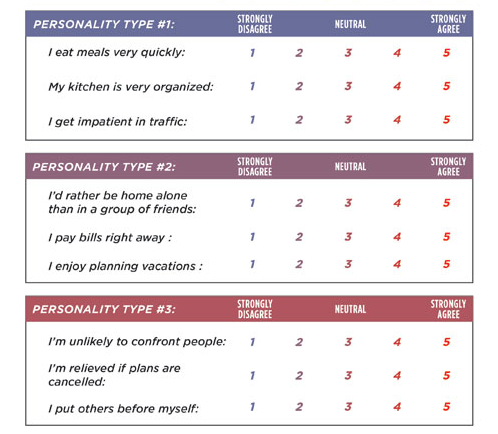 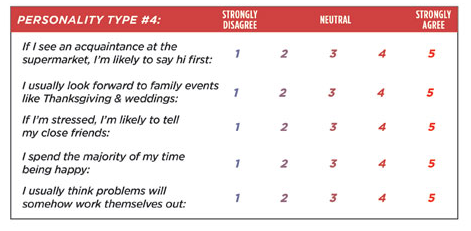 Personality Test ResultTake this quiz to determine your personality type.Rate the following statements from 1 to 5:1 = Strongly disagree
3 = Neutral
5 = Strongly agreePersonality Type #1If the majority of your answers are 4s and 5s, you fall into Personality Type 1.This personality type, also known as the classic Type A personality, is impatient, competitive and ambitious. They’re often tightly wound workaholics. Usually aggressive if they don’t get their way, most CEOs and executives are Type A. Organized and compulsive, Type A personalities act quickly and make impulsive, snap decisions.Personality Type #2If you answered a majority of 1s, you tip the scale toward Personality Type #2.Relaxed, easygoing and even-tempered, this personality type takes life one day at a time. They are essentially the opposite of Personality Type #1, or Type As; while they feel stress, they’re largely unaffected by it. They’re laidback and patient. They can be prone to procrastination because they feel no rush or impulse to do things quickly. While they seldom plan or organize anything, they’ll always attend social events!Personality Type #3If you answered a majority of 5s, you have the tendencies of Personality Type #3.Known as “people pleasers,” this personality type is passive and accommodating. They often put other people before themselves, avoid confrontation, and are not outwardly emotional or social. They’d likely be relieved to spend a night at home as opposed to out in a group and are not inclined to share their emotions or feelings. They often do not recognize their own needs.Personality Type #4If you answered mostly 1s or 2s, you have qualities of Personality Type #4.Personality Type #4 is likely to experience negative distress, but is unlikely to communicate those emotions in social interactions. They are characterized by indecision, irritability and poor mood. They avoid social interaction and feel a great deal of anxiety, stress, and loneliness, which they do not express.☐ Listening   ☐ Speaking   ☐ Reading    √ Grammar ☐ WritingTopic: Adjective – Describing personalityInstructor:YuJin KwakLevel:BeginnerStudents:                 4Length:30 minsMaterials:Whiteboard & markerPrintout – Photo #1,2,3 and 4Computer & speaker PPT file Worksheet #1,2,3 and 4Aims:To learn how you describe person in EnglishTo learn useful words and phrases to describe a person in clear, detailed and naturalTo learn useful adjectives to describe a person’s positive and negative characteristicsTo create a long detailed answer to describe person in EnglishLanguage Skills:Listening: Listening to Teacher’s instructions, explanations and classmate’s ideaWriting: Make own structure to describe person’s personalitySpeaking: Practice activities and sharing  ideasReading: Reading worksheets to answer questionsLanguage Systems:- Lexis: Vocabularies, Positive and negative adjectives - Function: Ask and answer the questions - Grammar: Describe person in English using adjectives- Phonology: DrillingAssumptions:- Students have already learned adjectives.- Students are beginner.Anticipated Errors and Solutions:Some students may have difficulty in understanding the meaning of the words: T will provide more example to have the students understand more easily.Students may have a hard time drilling.: Teacher give the students more chance to practice.References:- Chart: www.TeachersPrintables.net- Photos: https://www.google.co.kr/search- Personal Test: https://www.google.co.kr/search?tbm=isch&q=Personality-Quiz+608.jpg&spell=1&sa=X&ved=0ahUKEwjPypvCvovYAhWFm5QKHTsmDx4QBQgiKAA#imgrc=f7ll9dwr51AgNM:Lead-InLead-InLead-InLead-InMaterials: Photo 1,2,3,4Materials: Photo 1,2,3,4Materials: Photo 1,2,3,4Materials: Photo 1,2,3,4TimeSet UpStudent ActivityTeacher Talk2 minsWhole ClassWhole classA couple of students tell how they’re feeling.Ss answer.Greeting & IntroductionT: Hello. Everyone. How’s your feeling today?(Wait a moment for 1 or 2 students to answer the questions)T: Today, we’re going to learn adjectives to describe people. May be yourself or may be people you know.T: Let’s look at those pictures.(Show “neat vs messy” photos and ‘calm vs nervous”)ElicitHow do you describe this person in the picture?Pre-ActivityPre-ActivityPre-ActivityPre-ActivityMaterials: Whiteboard and markerActivity 1- worksheet#1 (4 copies each)Materials: Whiteboard and markerActivity 1- worksheet#1 (4 copies each)Materials: Whiteboard and markerActivity 1- worksheet#1 (4 copies each)Materials: Whiteboard and markerActivity 1- worksheet#1 (4 copies each)TimeSet UpStudent ActivityDescription of activities5 minsWhole Class Individually Whole classAll students look at the pictures and answer the questions.Ss do worksheet#1.Each student answers the questions.ProcedureT: When you describe person in English, you can say “Be verb + adjective”.For example, I’m beautiful, you are beautiful and she/he is~.T: OK, let’s do the worksheet#1. Match the words with their opposites.I will give you 2 minutes.(Distribute worksheet#1 and run task)FeedbackT: Do you need more time to do?(If yes – give 1 min. extra doing time.)Less Controlled PracticeT: Let’s check it out.     What is the opposite of ‘adventurous’?(Encourage each student to answer, then teacher write the answers on the board)Main ActivityMain ActivityMain ActivityMain ActivityMaterials: PPT file, Whiteboard and marker                 Activity 2 - Worksheet #2 (4 copies each)Materials: PPT file, Whiteboard and marker                 Activity 2 - Worksheet #2 (4 copies each)Materials: PPT file, Whiteboard and marker                 Activity 2 - Worksheet #2 (4 copies each)Materials: PPT file, Whiteboard and marker                 Activity 2 - Worksheet #2 (4 copies each)TimeSet UpStudent ActivityDescription of activities10 minPair workPair workPair workWhole classSs answer the questions.Students work with their partner to discuss.Ss share their opinions together.Ss answer the questions and check the meaning of the words.ProcedureT: Let me show you the chart. What is this? This is an astrological chart or we can say horoscope.
We will use this astrological chart to learn adjectives.(Show the astrology chart, and T explains the chart)T: This is star sign, birthday and characteristics. Did you notice somethings on the characteristics?ElicitMessy, Is it good characteristics? Funny, Is it bad characteristics? T: Yes, the characteristics have positive and negative.So we can describe person by positive and negative.ElicitWhen is your birthday, Minju?What is your star sign?T: Your birthday is July 7, so you’re a Cancer. You’re a creative, but you’re not lazy.T: Now, let’s discuss with your partner.I want you to read the astrology chart, and ask your partner about the questions. Then describe your partner’s personality each other and share to the class.DemonstrationFor example,My partner’s birthday is July 7, so he/she is a Cancer. He/she is creative, but he/she doesn’t think he/she is lazy.CCQDo you want to work in pairs?What should you discuss?(Distribute worksheet#2)T: I will give you 5mins.ElicitSong, could you describe your partner?Todd, Rina, Minju?(Ask each students to describe their partner’s personality).T: Let’s check the words what is meaning.(Elicit to ask a few questions whether SS know or don’t know)Post ActivityPost ActivityPost ActivityPost ActivityMaterials: Whiteboard and marker                 Computer & speaker with PPT file                 Activity 3 & 4 – worksheet#3 & #4Materials: Whiteboard and marker                 Computer & speaker with PPT file                 Activity 3 & 4 – worksheet#3 & #4Materials: Whiteboard and marker                 Computer & speaker with PPT file                 Activity 3 & 4 – worksheet#3 & #4Materials: Whiteboard and marker                 Computer & speaker with PPT file                 Activity 3 & 4 – worksheet#3 & #4TimeSet UpStudent ActivityDescription of activities13minsWhole classPair workPair workIndividuallySs solve the problem and make own sentence by a given hints.Ss discuss and work as pair.Ss share group’s opinions each other.Ss tell their score and share the resultFree PracticeT: Let’s practice more.  (Distribute worksheet#3)Enjoy working long hoursMakes people laughLikes to help peopleLikes to try new thingsAvoids making mistakesDoesn’t like to work Doesn’t like to change their mindHave strong beliefEnjoy taking risksDemonstrationFor example,Enjoy working long hoursWhat’s characteristics “Enjoy working long hours”? HardworkingWhich star sign does this things? CapricornT: Pair with person’s next to you.  Solve the problem and make thesentences by a given hints.I will give you an example to make.For example, you can say “A Capricorn enjoys working long hours. A Capricorn is hardworking but quiet,”You have 5 minutes and work as pair.CCQWho do you work with?How much time do you have?(Monitor discreetly) T: Have you all finished?(If no – give 1 min. extra doing time.)T: Please share your group’s idea.(Share all pairs, and if there is an error correction, give them advice.)T: Ok, Now let’s try to this personality test.(Distribute worksheet#4)You have 2 mins.T: Let’s share the result.(According to the scores, T share Ss’ personality test result.)T: Did you have fun today?Ok, I hope you enjoyed today’s lesson and try to practice with your friends.Good job everyone. Thank you.STAR SIGNSTAR SIGNBIRTHDAYCHARACTERISTICSAriesMar 21 – Apr 20Adventurous, nervousTaurusApr 21 – May 20Confident, stubbornGeminiMay 21 – Jun 21Funny, nervousCancerJun 22 – Jul 22Creative, lazyLeoJul 23 – Aug 23Talkative, bossyVirgoAug 24 – Sept 23Neat, criticalLibraSept 24 – Oct 23Friendly, carelessScorpioOct 24 – Nov 22Careful, timidSagittariusNov 23 – Dec 21Helpful, restlessCapricornDec 22 – Jan 20Hardworking, quietAquariusJan 21 – Feb 18Optimistic, stubbornPiscesFeb 19 – Mar 20Creative, careless